2019     2020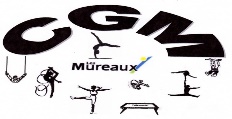 DEMANDE DE PAIEMENT ECHELONNE DE LA COTISATIONLa date limite de règlement du total de la cotisation est fixée au 15 février 2020NOM :				    Prénom :	Groupe d’entraînement :	naissance :  .  . / .  . / .  .  .  .    						téléphone:  .  .  .  .  .  .  .  .  .  .  .  .  .  .  .Montant de la cotisation à régler pour l’enfant:   .  .  .  €       pour la famille :   .  .  . €AUTRES ENFANTS DE LA FAMILLE (et groupe) : Je soussigné(e), ………….............................................   agissant en qualité de :O PERE  	 O MERE	 O RESPONSABLE LEGAL     de l’adhérent(e) désigné(e) ci-dessus,m’engage à régler la cotisation pour la saison 2019/2020 selon le mode ci-dessous :chèques à l’ordre du CGMmerci de noter le mois d’encaissement et le nom de l’enfant au dos de chaque chèque.NB - L’encaissement des chèques se fera autour du 15 de chaque mois.Les Mureaux, le   .  . / . . / .  .  .  .				signature :1er VersementOCTOBRE2ème VersementNOVEMBRE3èmeVersementDECEMBRE4émeVersementJANVIER5émeVersementFEVRIERCHEQUES   montantbanque nom du compte bancaireESPECESavant le 15 févrierCOUPONS ANCV avant le 15 févrierBON CAF avant le 15 novembre